 Об организации питания отдельных категорий обучающихся в связи с приостановлением посещения ими образовательных организаций В соответствии со статьей 6 Федерального закона от 21.12.1996 № 159-ФЗ «О дополнительных гарантиях по социальной поддержке детей-сирот и детей, оставшихся без попечения родителей», статьей 9 Закона Новосибирской области от 05.07.2013 № 361-ОЗ «О регулировании отношений в сфере образования в Новосибирской области», постановлением Губернатора Новосибирской области от 27.03.2020 № 43 «О принятии дополнительных мер по защите населения и территории Новосибирской области от чрезвычайной ситуации», в целях исполнения обязательств Новосибирской области по обеспечению за счет средств областного бюджета Новосибирской области бесплатным питанием обучающихся с ограниченными возможностями здоровья и детей-инвалидов, питанием на льготных условиях детей из многодетных и малоимущих семей – обучающихся государственных и муниципальных общеобразовательных организаций Новосибирской области:ПРИКАЗЫВАЮ:Заместителю директора по АХЧ Самсоновой Г.Л обеспечить обучающихся МКОУ Бочанихинской ООШ, временно не посещающих занятия в период с 06.05.2020г – 31.05.2020г ( 17 дето дней) и имеющих право на получение бесплатного питания или питания на льготных условиях в учебные дни за счет средств областного бюджета Новосибирской области, продуктовыми наборами в пределах средств, предоставленных из областного бюджета Новосибирской области на организацию питания обучающихся;Заместителю директора по АХЧ Самсоновой Г.Л обеспечить выдачу продуктовых наборов родителям (законным представителям) обучающихся по графику ( Приложение № 1), установленной администрацией МКОУ Бочанихинской ООШ при обязательном соблюдении санитарно-противоэпидемических требований; Контроль за исполнением данного приказа оставляю за собой лично.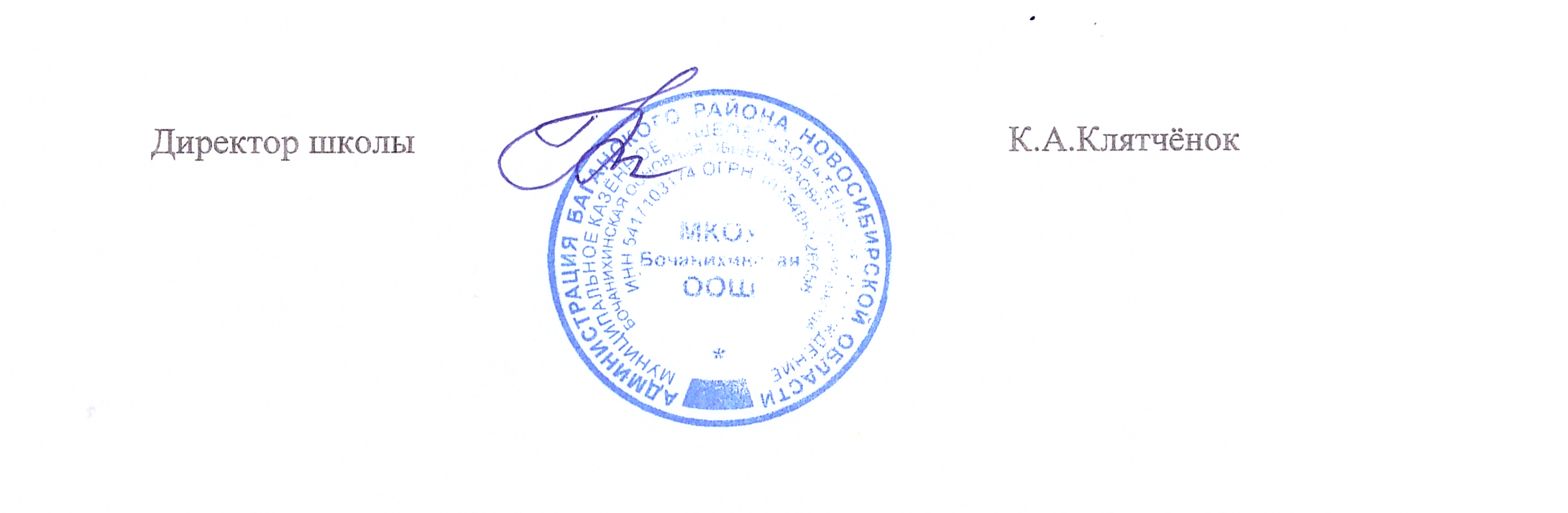 Приложение № 1К приказу № 42 о-д от 22.05.2020гГрафик выдачи продуктовых наборовМуниципальное казённое общеобразовательное учреждение – Бочанихинская основная общеобразовательная школаОт  22.05.2020г                          ПРИКАЗ                               № 42 о-д№ п/пФИО законного представителяФИО обучающегосяДата и время выдачи1Романова Ольга ВладимировнаРоманов Кирилл Иванович28.05.2020 с 09-00 до 09-102Поспелова Юлия НиколаевнаПоспелова Татьяна Викторовна28.05.2020 с 09-10 до 09-203Генина Надежда АнатольевнаГенин Евгений Вадимович28.05.2020 с 09-20 до 09-304Вульф Наталья Ивановна( Гнедухинская НОШ)Вульф Александр Николаевич29.05.2020с 10-00 до 10-105Вульф Наталья Ивановна( Гнедухинская НОШ)Вульф Евгений Николаевич29.05.2020с 10-00 до 10-106Контаева Татьяна Владимировна( Гнедухинская НОШ)Панов Никита Егеньевич29.05.2020с 10-10 до 10-207Контаева Татьяна Владимировна( Гнедухинская НОШ)Панова Наталья Евгеньевна29.05.2020с 10-10 до 10-208Цуренко Екатерина Сергеевна( Гнедухинская НОШ)Цуренко Арина Руслановна29.05.2020с 10-20 до 10-309Цуренко Екатерина Сергеевна( Гнедухинская НОШ)Цуренко Анастасия Руслановна29.05.2020с 10-20 до 10-3010Белеткова Светлана Геннадьевна( Гнедухинская НОШ)Белеткова Евгения Олеговну29.05.2020с 10-30 до 10-4011Сальникова Марина Анатольевна( Гнедухинская НОШ)Сальников Максим Николаевич29.05.2020с 10-40 до 10-50